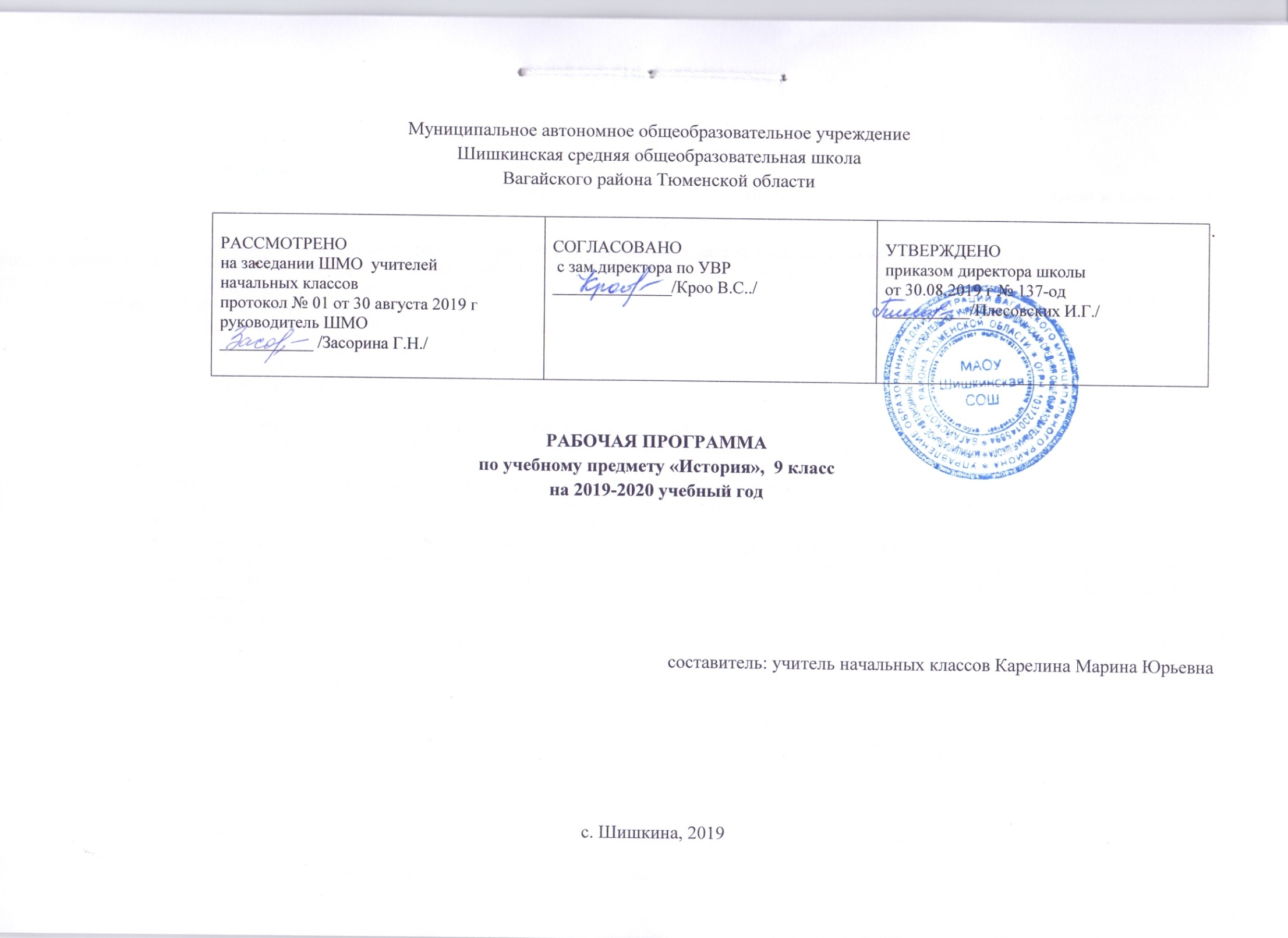 1. ПЛАНИРУЕМЫЕ РЕЗУЛЬТАТЫ ОСВОЕНИЯ УЧЕБНОГО ПРЕДМЕТАЛичностные результаты:осознание своей идентичности как гражданина страны, члена семьи, этнической и религиозной группы, локальной и региональной общности; эмоционально положительное принятие своей этнической идентичности;познавательный интерес к прошлому своей страныосвоение гуманистических традиций и ценностей современного общества, уважение прав и свобод человека;изложение своей точки зрения, её аргументация в соответствии с возрастными возможностями;уважительное отношение к прошлому, к культурному и историческому наследию через понимание исторической обусловленности и мотивации поступков людей предшествующих эпох;уважение к народам России и мира и принятие их культурного многообразия, понимание важной роли взаимодействия народов в процессе формирования древнерусской народности;следование этическим нормам и правилам ведения диалога;формирование коммуникативной компетентности;обсуждение и оценивание своих достижений, а также достижений других;расширение опыта конструктивного взаимодействия в социальном общении;осмысление социально-нравственного опыта предшествующих поколений, способность к определению своей позиции и ответственному поведению в современном обществе.Метапредметные результаты изучения истории включают следующие умения и навыки:способность сознательно организовывать и регулировать свою деятельность — учебную, общественную и др.;формулировать при поддержке учителя новые для себя задачи в учёбе и познавательной деятельности;соотносить свои действия с планируемыми результатами, осуществлять контроль своей деятельности в процессе достижения результата;овладение умениями работать с учебной и внешкольной информацией (анализировать и обобщать факты, составлять простой и развёрнутый план, тезисы, конспект, формулировать и обосновывать выводы и т.д.), использовать современные источники информации, в том числе материалы на электронных носителях;привлекать ранее изученный материал для решения познавательных задач;логически строить рассуждение, выстраивать ответ в соответствии с заданием;применять начальные исследовательские умения при решении поисковых задач;решать творческие задачи, представлять результаты своей деятельности в различных формах (сообщение, эссе, презентация, реферат и др.);организовывать учебное сотрудничество и совместную деятельность с учителем и сверстниками, работать индивидуально и в группе;определять свою роль в учебной группе, вклад всех участников в общий результат;активно применять знания и приобретённые умения, освоенные в школе, в повседневной жизни и продуктивно взаимодействовать с другими людьми в профессиональной сфере и социуме.Предметные результаты изучения истории включают:определение исторических процессов, событий во времени, применение основных хронологических понятий и терминов (эра, тысячелетие, век);установление синхронистических связей истории Руси и стран Европы и Азии;составление и анализ генеалогических схем и таблиц;применение понятийного аппарата и приёмов исторического анализа для раскрытия сущности и значения событий и явлений прошлого и современности в курсах всеобщей истории;овладение элементарными представлениями о закономерностях развития человеческого общества в древности, начале исторического России и судьбах народов, населяющих её территорию;использование знаний о территории и границах, географических особенностях, месте и роли России во всемирно-историческом процессе в изучаемый период;использование сведений из исторической карты как источника информации о расселении человеческих общностей в эпоху первобытности, расположении древних народов и государств;описание условий существования, основных занятий, образа жизни людей в древности, памятников культуры, событий древней истории;понимание взаимосвязи между природными и социальными явлениями;высказывание суждений о значении исторического и культурного наследия восточных славян и их соседей;описание характерных, существенных черт форм догосударственного и государственного устройства древних общностей, положения основных групп общества, религиозных верований людей;поиск в источниках различного типа и вида информации о событиях и явлениях прошлого;анализ информации, содержащейся в летописях и других исторических документах;использование приёмов исторического анализа;понимание важности для достоверного изучения прошлого комплекса исторических источников, специфики учебно-познавательной работы с этими источниками;оценивание поступков, человеческих качеств на основе осмысления деятельности исторических личностей исходя из гуманистических ценностных ориентаций, установок;сопоставление (при помощи учителя) различных версий и оценок исторических событий и личностей;систематизация информации в ходе проектной деятельности;поиск и оформление материалов древней истории своего края, региона, применение краеведческих знаний при составлении описаний исторических и культурных памятников на территории современной России;личностное осмысление социального, духовного, нравственного опыта периода Древней и Московской Руси;уважение к древнерусской культуре и культуре других народов, понимание культурного многообразия народов Евразии в изучаемый период.Ученик научится:- использовать различные приёмы поиска информации в Интернете, поисковые сервисы, строить запросы для поиска информации и анализировать результаты поиска;- планировать и выполнять учебное исследование и учебный проект, используя оборудование, модели, методы и приёмы, адекватные исследуемой проблеме-решать учебно-познавательные и учебно-практические задачи, требующие полного и критического понимания текста;- в процессе работы с одним или несколькими источниками выявлять содержащуюся в них противоречивую, конфликтную информацию- локализовать во времени хронологические рамки и рубежные события новейшей эпохи, характеризовать основные этапы отечественной и всеобщей истории ХХ — начала XXI в.; соотносить хронологию истории России и всеобщей истории в Новейшее время;- использовать историческую карту как источник информации о территории России (СССР) и других государств в ХХ — начале XXI в., значительных социально-экономических процессах и изменениях на политической карте мира в новейшую эпоху, местах крупнейших событий и др.;- анализировать информацию из исторических источников − текстов, материальных и художественных памятников новейшей эпохи;- систематизировать исторический материал, содержащийся в учебной и дополнительной литературе;-  раскрывать характерные, существенные черты экономического и социального развития России и других стран, политических режимов, международных отношений, развития культуры в ХХ — начале XXI в.;-указывать хронологические рамки и периоды ключевых процессов, а также даты важнейших событий отечественной и всеобщей истории;- группировать (классифицировать) факты по различным признакам;- составлять описание исторических объектов, памятников;- раскрывать смысл, значение важнейших исторических понятий;- сравнивать исторические события и явления, определять в них общее и различия;- излагать суждения о причинах и следствиях исторических событийУченик получит возможность научиться:- использовать догадку, озарение, интуицию- выбирать и использовать методы, адекватные рассматриваемой проблеме- на основе имеющихся знаний, жизненного опыта подвергать сомнению достоверность имеющейся информации, обнаруживать недостоверность получаемой информации, пробелы в информации и находить пути восполнения этих пробелов- структурировать текст, используя нумерацию страниц, списки, ссылки, оглавления; проводить проверку правописания; использовать в тексте таблицы, изображения- используя историческую карту, характеризовать социально-экономическое и политическое развитие России, других государств в ХХ — начале XXI в.;- применять элементы источниковедческого анализа при работе с историческими материалами (определение принадлежности и достоверности источника, позиций автора и др.);- осуществлять поиск исторической информации в учебной и дополнительной литературе, электронных материалах, систематизировать и представлять её в виде рефератов, презентаций и др.;- проводить работу по поиску и оформлению материалов истории своей семьи, города, края в ХХ — начале XXI в.2. СОДЕРЖАНИЕ РАБОЧЕЙ ПРОГРАММЫ ПО ИСТОРИИВсеобщая история. Новейшая история. (32 часа)Новейшая история. Первая половина ХХ века(17 часов)Раздел 1. Мир на рубеже новой эпохи (3 ч). Модернизация. Новая индустриальная эпоха. Вторая промышленно-технологическая революция. Бурный рост городов и городского населения. Массовое производство промышленных товаров. Социальный реформизм в начале века. Индустриализм и единство мира. Массовая миграция населения. Германия. Великобритания. Франция. Австро-Венгрия. Италия. Демократизация. Республиканские партии. Парламентские монархии. Всеобщее избирательное право. Консерватизм, либерализм, социализм, марксизм. Религия и национализм. Социалистическое движение. Рабочее движение. Либералы у власти. США. Великобритания. Германия. Франция. Италия. Национализм. «Новый империализм». Африка. Азия. Центральная Америка. Южная Америка. Протекционизм. Предпосылки Первой мировой войны. Смена военно-политических союзов. Франко-русский союз и Антанта. Соглашение 1904 г. Англо-русская конвенция 1907 г. Окончательное формирование Антанты.Раздел 2. Первая мировая война и ее итоги (3 ч.) Июльский кризис. 1 августа 1914 г.Цели и планы участников войны. Франция. Великобритания. Австро-Венгрия. Германия. Россия. Военные действия в 1915 г. Италия. Болгария. Четверной союз. Верденская «мясорубка» и военные действия в 1916 г. Брусиловский прорыв. Ютландское сражение. Подводная война. Внутреннее положение в воюющих странах. Революция 1917 г. в России. Брестский мир. Военные действия на Западном фронте в 1917 г. Поражение Четверного союза. Революции. Итоги Первой мировой войны. Версальско-Вашингтонская система. Парижская мирная конференция. Лига Наций. Договор четырёх держав. Договор девяти держав. Договор пяти держав. Непрочность сложившейся системы.Раздел 3. Пути исторического развития (1920-1930х гг) (7 ч). Последствия Первой мировой войны. Раскол в рабочем и социалистическом движении. Распад империй и образование новых государств. Революция в Германии в 1918–1919 гг. Распад Австро-Венгерской империи. Образование Чехословакии, Югославии. Восстановление независимости Польши. Провозглашение независимости Финляндии. Утверждение независимости прибалтийских республик. Особенности экономического восстановления 1920-х гг. План Дауэса. Международные отношения в 1920-е гг. США и страны Европы в 1920-е гг. США: процветание по-американски. Германия: кризис Веймарской республики. Путчи и восстания. Великобритания: коалиционные правительства. Особенности политического процесса. Первое лейбористское правительство. Франция в 1920-е гг. Политическая неустойчивость. Национальный блок. Левый блок левых либералов и социалистов. Национальное единение. В поисках безопасности. Причины экономического кризиса. Особенности мирового экономического кризиса 1929–1933 гг. Социальные последствия кризиса. Пути выхода из кризиса. Либерально-демократические режимы. Тоталитарные режимы: общее и особенное. Авторитарные режимы. Особенности экономического кризиса в США. Политика президента Г. Гувера. «Новый курс» Ф. Рузвельта. Массовые социальные движения. Рост профсоюзного движения. Социальные реформы «нового курса». Внешняя политика США. Великобритания: национальное правительство. Экономическая политика. Внешняя политика Великобритании. Франция в 1930-е гг.: политическая неустойчивость, Народный фронт. Парламентский кризис и угроза фашизма. Формирование антифашистского фронта. Деятельность правительства Народного фронта. Италия: фашизм и корпоративизм. Установление фашистского тоталитарного режима. Особенности итальянского фашизма. Создание корпоративной системы. Внешняя политика. Германия: нацизм и тоталитарная диктатура. Милитаризация экономики. Внешняя политика. Испания: революция, гражданская война, франкизм. Левый лагерь. Правый лагерь. Победа Народного фронта. Гражданская война 1936 – 1939 гг. Испанский фашизм. Особенности франкизма. Традиции и модернизация. Япония. Китай. Исторические ступени Китая на пути к модернизации. Первые попытки реформ. Буржуазная революция 1911–1912 гг. Национальная великая революция 1920-х гг. Гражданская война 1928–1937 гг. Агрессия Японии и единый национальный фронт. Индия. Гандизм. Кампании ненасильственного сопротивления. Латинская Америка: особенности общественного развития. Пути развития континента в ХХ в. Пути и методы борьбы. Мексика. Кубинская революция. Крах Версальско-Вашингтонской системы. Несостоятельность Лиги Наций. Военно-политический блок «Берлин -Рим – Токио». Чехословацкий кризис. Мюнхенский сговор 1938 г. Провал идеи коллективной безопасностиРаздел 4. Человечество во Второй мировой войне. (4 ч.) Начало Второй мировой войны. Политика СССР. Поражение Франции. Великая Отечественная война Советского Союза. Коренной перелом во Второй мировой войне. Пёрл-Харбор и война на Тихом океане. Боевые действия в Северной Африке. Антигитлеровская коалиция. Движение Сопротивления. Завершающий период Второй мировой войны. Берлинская операция и капитуляция Германии. Берлинская (Потсдамская) конференция. Капитуляция Японии. Жертвы. Потери. Итоги Второй мировой войны.Новейшая История во второй половине  ХХ и начале ХХIвв. (15 часов)Раздел 5. Мировое развитие и международные отношения в годы «холодной войны» (3 ч.) Последствия Второй мировой войны. Распад Атлантической коалиции. Образование ООН. Нюрнбергский процесс. «Холодная война». Военно-политические блоки. Гонка вооружений. План Маршалла. Организация Североатлантического договора (НАТО). Организация Варшавского договора. Биполярный мир: от конфронтации к разрядке (1960–1970). Гонка ядерных вооружений. Организация по безопасности и сотрудничеству в Европе. Движение Неприсоединения. Обострение международных отношений в 1980-е гг. Роль Организации Объединённых Наций. Западноевропейская интеграция. Северо-американская интеграция. Расширение и трансформация НАТО. Конфликты на Балканах. Американо-российские отношения.Раздел 6. Евроатлантические страны 1945-2000г. (4 ч).Особенности экономического восстановления. Новые международные условия. Экономическая интеграция. Эпоха дешёвой энергии и сырья. Государственное регулирование и смешанная экономика. Массовое производство и массовое потребление. Государство благосостояния. Становление информационного общества. Экономические кризисы 1970 –1980-х гг. Научно-техническая революция. Третья промышленно-технологическая революция. Постиндустриальное (информационное) общество. Идейно-политические течения и партии. Международное коммунистическое движение. Социалистический интернационал. Правый экстремизм. Национализм. Особенности политического развития в мире. Три волны демократизации в мире. Классификация групп современных государств. Гражданское общество на завершающем этапе индустриального развития. Изменение роли и характера гражданского общества. Новые левые движения молодёжи и студентов. Движение гражданских инициатив. Экологическое движение. Национальные, этнические и лингвистические движения. Обновленческий процесс в церкви. Послевоенный курс: «мировая ответственность». Рейган и рейганомика. Дж. Буш-старший. «Третий путь» Б. Клинтона. Дж. Буш-младший. Внешняя политика. Лейбористы у власти. Политический маятник. Консервативная революция М. Тэтчер. «Третий путь» Э. Блэра. Этнические проблемы. Конституционная реформа. Правительства Г. Брауна и Д. Кэмерона. Внешняя политика Великобритании. Франция: Временный режим (1944-1946). Четвёртая республика (1946–1958). Пятая республика. Майский кризис 1968 г. и отставка де Голля. Франция после эпохи голлизма. Внешняя политика. Италия: Провозглашение республики. Центризм. Итальянское «экономическое чудо». Левоцентризм и его кризис. Провал идеи «третьей фазы». Развал прежней партийной системы. Правительство С. Берлускони. Германия: Оккупационный режим в Германии (1945–1949). Раскол Германии. Образование ФРГ и ГДР. Экономическое и политическое развитие ФРГ и ГДР. Гельмут Коль. ГДР: кризис режима. «Бархатная революция». Объединённая Германия в 1990-е гг. Социал-демократы и «зелёные». Г. Шрёдер. «Большая коалиция» и правительство А. Меркель. Становление тоталитарного социализма и его кризис. Революции 1989 – 1991 гг. Реформы в странах Центральной и Восточной Европы. Основные направления социально-экономических преобразований. «Шоковая терапия» и её последствия. Социальное расслоение. Этнические конфликты. Страны Центральной и Восточной Европы и Европейский союзРаздел 7. Проблемы модернизации в Азии, Африке и Латинской Америке (3 ч). Национал-реформизм и модернизация. Латинская Америка в 1970–2000 гг. Поворот к неоконсерватизму. Деколонизация. Выбор путей развития. Азиатско-Тихоокеанский регион. Мусульманский мир. Первая модель. Вторая модель. Япония. Китай. Гражданская война и победа народной революции 1946–1949 гг. Выбор пути развития. Попытка реализации маоистской утопии. Культурная революция. Китай в эпоху реформ и модернизации. Индия. Реформы М. Сингха. Реакция на реформы и современные проблемы Индии.Раздел 8. Духовная жизнь и культура народов мира в 20 веке. (2 ч). Наука и общественная мысль. Завершение эпохи модернизма. Гиперреализм. Концептуализм. Начало информационной эпохи. Постмодернизм. Последствия становления единого информационного пространстваРаздел 9. Проблемы мирового развития на рубеже третьего тысячелетия. (3 ч). Проблемы сохранения мира. Проблема преодоления отсталости и модернизации. Экологические проблемы. Демографические проблемы. Проблемы и противоречия глобализации. Роль государства в условиях глобализации. Мир на рубежу 20-21 вековИстория России (67 часов)Россия в первой четверти XIX вв. (17 ч)Александровская эпоха: государственный либерализм. Европа на рубеже XVIII—XIX вв. Революция во Франции, империя Наполеона I и изменение расстановки сил в Европе. Революции в Европе и Россия.Россия на рубеже XVIII—XIX вв.: территория, население, сословия, политический и экономический строй.Император Александр I. Конституционные проекты и планы политических реформ. Реформы М. М. Сперанского и их значение. Реформа народного просвещения и её роль в программе преобразований. Экономические преобразования начала XIX в. и их значение.Международное положение России. Основные цели и направления внешней политики. Георгиевский трактат и расширение российского присутствия на Кавказе. Вхождение Абхазии в состав России. Война со Швецией и включение Финляндии в состав Российской империи. Эволюция российско-французских отношений. Тильзитский мир.Отечественная война 1812 г.: причины, основное содержание, герои. Сущность и историческое значение войны. Подъём патриотизма и гражданского самосознания в рос-сийском обществе. Вклад народов России в победу. Становление индустриального общества в Западной Европе. Развитие промышленности и торговли в России. Проекты аграрных реформ.Социальный строй и общественные движения. Дворянская корпорация и дворянская этика. Идея служения как основа дворянской идентичности. Первые тайные общества, их программы. Власть и общественные движения. Восстание декабристов и его значение.Национальный вопрос в Европе и России. Политика российского правительства в Финляндии, Польше, на Украине, Кавказе. Конституция Финляндии 1809 г. и Польская конституция 1815 г. — первые конституции на территории Российской империи. Еврейское население России. Начало Кавказской войны.Венская система международных отношений и усиление роли России в международных делах. Россия — великая мировая держава.Россия во второй четвертиXIX вв. (11 ч)Николаевская эпоха: государственный консерватизм Император Николай I. Сочетание реформаторских и консервативных начал во внутренней политике Николая I и их проявления.Формирование индустриального общества, динамика промышленной революции, индустриализация в странах Западной Европы. Начало и особенности промышленного переворота в России. Противоречия хозяйственного развития.Изменения в социальной структуре российского общества. Особенности социальных движений в России в условиях начавшегося промышленного переворота.Общественная мысль и общественные движения. Россия и Запад как центральная тема общественных дискуссий. Особенности общественного движения 30—50-х гг. XIX вНациональный вопрос в Европе, его особенности в России. Национальная политика Николая I. Польское восстание 1830—1831 гг. Положение кавказских народов, движение Шамиля. Положение евреев в Российской империи.Религиозная политика Николая I. Положение Русской православной церкви. Диалог власти с католиками, мусульманами, буддистами.Россия и революции в Европе. Политика панславизма. Причины англо-русских противоречий. Восточный вопрос. Крымская война и её итоги. Парижский мир и конец венской системы международных отношений.Культурное пространство империи в первой половине XIX в. Развитие образования. Научные открытия и развитие национальных научных школ. Русские первооткрыватели и путешественники. Кругосветные экспедиции. Открытие Антарктиды. Русское географическое общество. Особенности и основные стили в художественной культуре (романтизм, классицизм, реализм). Культура народов Российской империи. Взаимное обо-гащение культур. Российская культура как часть европейской культуры. Динамика повседневной жизни сословий.Россия в эпоху Великих реформ (12 ч)Преобразования Александра II: социальная и правовая модернизация Европейская индустриализация во второй половине XIX в. Технический прогресс в промышленности и сельском хозяйстве ведущих стран. Новые источники энергии, виды транспорта и средства связи. Перемены в быту.Император Александр II и основные направления его внутренней политики.Отмена крепостного права, историческое значение реформы.Социально-экономические последствия Крестьянской реформы 1861 г. Перестройка сельскохозяйственного и промышленного производства. Реорганизация финансово-кредит-ной системы. Железнодорожное строительство. Завершение промышленного переворота, его последствия. Начало индустриализации и урбанизации. Формирование буржуазии. Рост пролетариата. Нарастание социальных противоречий.Политические реформы 1860—1870-х гг. Начало социальной и правовой модернизации. Становление общественного самоуправления. Судебная реформа и развитие правового сознания. Движение к правовому государству. Особенности развития общественной мысли и общественных движений в 1860—1890-е гг. Первые рабочие организации. Нарастание революционных настроений. Зарождение народничества. Рабочее, студенческое, женское движение. Либеральное и консервативное движения.Национальный вопрос, национальные войны в Европе и колониальная экспансия европейских держав в 1850— 1860-е гг. Рост национальных движений в Европе и мире. Нарастание антиколониальной борьбы.Народы Российской империи во второй половине XIX в. Завершение территориального роста Российской империи. Национальная политика самодержавия. Польское восстание 1863—1864 гг. Окончание Кавказской войны. Расширение автономии Финляндии. Народы Поволжья. Особенности конфессиональной политики.Основные направления и задачи внешней политики в период правления Александра II. Европейская политика России. Присоединение Средней Азии. Дальневосточная политика. Отношения с США, продажа Аляски.Россия в 1880-1890 гг (12 ч)Император Александр III и основные направления его внутренней политики. Попытки решения крестьянского вопроса. Начало рабочего законодательства. Усиление борьбы с политическим радикализмом. Политика в области просвещения и печати. Укрепление позиций дворянства. Ограничение местного самоуправления.Особенности экономического развития страны в 1880— 1890-е гг.Положение основных слоёв российского общества в конце XIX в. Развитие крестьянской общины в пореформенный период. Общественное движение в 1880—1890-е гг. Народничество и его эволюция. Распространение марксизма.Национальная и религиозная политика Александра III. Идеология консервативного национализма.Новое соотношение политических сил в Европе. Приоритеты и основные направления внешней политики Александра III. Ослабление российского влияния на Балканах. Сближение России и Франции. Азиатская политика России.Культурное пространство империи во второй половине XIX в.Подъём российской демократической культуры. Развитие системы образования и просвещения во второй половине XIX в. Школьная реформа. Естественные и обще-ственные науки. Успехи фундаментальных естественных и прикладных наук. Географы и путешественники. Историческая наука. Критический реализм в литературе. Развитие российской журналистики. Революционно-демократическая литература.Русское искусство. Передвижники. Общественно-политическое значение деятельности передвижников. «Могучая кучка», значение творчества русских композиторов для раз-вития русской и зарубежной музыки. Русская опера. Успехи музыкального образования. Русский драматический театр и его значение в развитии культуры и общественной жизни. Взаимодействие национальных культур народов России.Роль русской культуры в развитии мировой культуры. Изменения в быту: новые черты в жизни города и деревни. Рост населения. Урбанизация. Изменение облика городов. Развитие связи и городского транспорта. Жизнь и быт городских «верхов». Жизнь и быт городских окраин. Досуг горожан. Изменения в деревенской жизни. Вклад культуры народов России в развитие мировой культуры Нового времени. Человек индустриального общества.Россия в начале ХХ в. (18 ч)Россия в начале ХХ в.: кризис империи. Мир на рубеже XIX—XX вв. Начало второй промышленной революции. Неравномерность экономического развития. Монополистический капитализм. Идеология и политика империализма. Завершение территориального раздела мира. Начало борьбы за передел мира. Нарастание противоречий между ведущими странами. Социальный реформизм начала ХХ в.Место и роль России в мире. Территория и население Российской империи. Особенности процесса модернизации в России начала XX в. Урбанизация.Политическая система Российской империи начала XX в. и необходимость её реформирования. Император Николай II. Борьба в высших эшелонах власти по вопросу политических преобразований. Национальная и конфессиональная политика.Экономическое развитие России в начале XX в. и его особенности. Роль государства в экономике. Место и роль иностранного капитала. Специфика российского монополистического капитализма. Государственно-монополистический капитализм. Сельская община. Аграрное перенаселение.Особенности социальной структуры российского общества начала XX в. Аграрный и рабочий вопросы, попытки их решения.Общественно-политические движения в начале XX в. Предпосылки формирования и особенности генезиса политических партий в России.Этнокультурный облик империи. Народы России в начале ХХ в. Многообразие политических форм объединения народов. Губернии, области, генерал-губернаторства, на-местничества и комитеты. Привислинский край. Великое княжество Финляндское. Государства-вассалы: Бухарское и Хивинское ханства. Русские в имперском сознании. По-ляки, евреи, армяне, татары и другие народы Волго-Уралья, кавказские народы, народы Средней Азии, Сибири и Дальнего Востока.Русская православная церковь на рубеже XIX—XX вв. Этническое многообразие внутри православия. «Инославие», «иноверие» и традиционные верования.Международное положение и внешнеполитические приоритеты России на рубеже XIX—XX вв. Международная конференция в Гааге. «Большая азиатская программа» русского правительства. Втягивание России в дальневосточный конфликт. Русско-японская война 1904—1905 гг., её итоги и влияние на внутриполитическую ситуацию в стране.Революция 1905—1907 гг. Народы России в 1905— 1907 гг. Российское общество и проблема национальных окраин. Закон о веротерпимости.Общество и власть после революции 1905—1907 гг.Политические реформы 1905—1906 гг. «Основные законы Российской империи». Система думской монархии. Классификация политических партий.Реформы П. А. Столыпина и их значение. Общественное и политическое развитие России в 1912—1914 гг. Свёртывание курса на политическое и социальное реформаторство.Национальные политические партии и их программы. Национальная политика властей.Внешняя политика России после Русско-японской войны. Место и роль России в Антанте. Нарастание российско-германских противоречий.Серебряный век русской культуры. Духовное состояние российского общества в начале XX в. Основные тенденции развития русской культуры и культуры народов империи в начале XX в. Развитие науки. Русская философия: поиски общественного идеала. Литература: традиции реализма и новые направления. Декаданс. Символизм. Футуризм. Акмеизм. Изобразительное искусство. Русский авангард. Архитектура. Скульптура.Драматический театр: традиции и новаторство. Музыка и исполнительское искусство. Русский балет. Русская культура в Европе. «Русские сезоны за границей» С. П. Дягилева. Рождение отечественного кинематографа. Культура народов России. Повседневная жизнь в городе и деревне в начале ХХ в.3. Тематическое планирование по истории 9 класс№ п/пНаименование разделаТема урокаКол-во часов№ п/пНаименование разделаТема урокаКол-во часовВСЕОБЩАЯ ИСТОРИЯ. НОВЕЙШАЯ ИСТОРИЯ (32 ЧАСА)ВСЕОБЩАЯ ИСТОРИЯ. НОВЕЙШАЯ ИСТОРИЯ (32 ЧАСА)ВСЕОБЩАЯ ИСТОРИЯ. НОВЕЙШАЯ ИСТОРИЯ (32 ЧАСА)ВСЕОБЩАЯ ИСТОРИЯ. НОВЕЙШАЯ ИСТОРИЯ (32 ЧАСА)1Новейшая история. Первая половина ХХ в. (17 ч.)Введение.12Новейшая история. Первая половина ХХ в. (17 ч.)Индустриальное общество в начале XX в.13Новейшая история. Первая половина ХХ в. (17 ч.)Политическое развитие в начале XX в. «Новый империализм». Происхождение первой мировой войны14Новейшая история. Первая половина ХХ в. (17 ч.)Политическое развитие в начале XX в. «Новый империализм». Происхождение первой мировой войны15Новейшая история. Первая половина ХХ в. (17 ч.)Первая мировая война. 1914-1918 гг. Версальско-вашингтонская система.16Новейшая история. Первая половина ХХ в. (17 ч.)Последствия войны: революция и распад империи17Новейшая история. Первая половина ХХ в. (17 ч.)Капиталистический мир в 1920-е гг. США и страны Европы. Мировой экономический кризис 1929-1933 гг.18Новейшая история. Первая половина ХХ в. (17 ч.)Капиталистический мир в 1920-е гг. США и страны Европы. Мировой экономический кризис 1929-1933 гг.19Новейшая история. Первая половина ХХ в. (17 ч.)Пути выхода. США: «новый курс» Ф.Рузвельта Демократические страны Европы в 1930-е гг. Великобритания, Франция.110Новейшая история. Первая половина ХХ в. (17 ч.)Пути выхода. США: «новый курс» Ф.Рузвельта Демократические страны Европы в 1930-е гг. Великобритания, Франция.111Новейшая история. Первая половина ХХ в. (17 ч.)Тоталитарные режимы в 1930-е гг. Италия, Германия, Испания112Новейшая история. Первая половина ХХ в. (17 ч.)Тоталитарные режимы в 1930-е гг. Италия, Германия, Испания113Новейшая история. Первая половина ХХ в. (17 ч.)Восток в первой половине XX в.114Новейшая история. Первая половина ХХ в. (17 ч.)Латинская Америка в первой половине XX в.115Новейшая история. Первая половина ХХ в. (17 ч.)Культура и искусство первой половины XX в. Международные отношения в 1930-е гг.116Новейшая история. Первая половина ХХ в. (17 ч.)Культура и искусство первой половины XX в. Международные отношения в 1930-е гг.117Новейшая история. Первая половина ХХ в. (17 ч.)Вторая мировая война. 1939-1945 гг.118Новейшая история. Вторая половина ХХ – начало ХХI в. (15ч.)Послевоенное мировое урегулирование. Начало «холодной войны»119Новейшая история. Вторая половина ХХ – начало ХХI в. (15ч.)Завершение эпохи индустриального общества. 1945-1970 гг.120Новейшая история. Вторая половина ХХ – начало ХХI в. (15ч.)Кризисы 1970-1980 гг. Становление информационного общества. Политическое развитие121Новейшая история. Вторая половина ХХ – начало ХХI в. (15ч.)Кризисы 1970-1980 гг. Становление информационного общества. Политическое развитие122Новейшая история. Вторая половина ХХ – начало ХХI в. (15ч.)Гражданское общество. Социальные движения. Соединенные Штаты Америки123Новейшая история. Вторая половина ХХ – начало ХХI в. (15ч.)Гражданское общество. Социальные движения. Соединенные Штаты Америки124Новейшая история. Вторая половина ХХ – начало ХХI в. (15ч.)Великобритания. Франция125Новейшая история. Вторая половина ХХ – начало ХХI в. (15ч.)Великобритания. Франция126Новейшая история. Вторая половина ХХ – начало ХХI в. (15ч.)Италия. Германия: раскол и объединение127Новейшая история. Вторая половина ХХ – начало ХХI в. (15ч.)Италия. Германия: раскол и объединение128Новейшая история. Вторая половина ХХ – начало ХХI в. (15ч.)Преобразования и революции в странах Восточной Европы. 1945-2007 гг.129Новейшая история. Вторая половина ХХ – начало ХХI в. (15ч.)Латинская Америка во второй половине XX-начале XXI в.130Новейшая история. Вторая половина ХХ – начало ХХI в. (15ч.)Страны Азии и Африки в современном мире Международные отношения131Новейшая история. Вторая половина ХХ – начало ХХI в. (15ч.)Культура второй половины XX-начале XXI в. Глобализация в конце половины XX-начале XXI в.132Новейшая история. Вторая половина ХХ – начало ХХI в. (15ч.)Итоговое повторение на тему: Всеобщая история в 20-21 вв.1История России (XIX – начало XX вв.) 70 час.История России (XIX – начало XX вв.) 70 час.История России (XIX – начало XX вв.) 70 час.История России (XIX – начало XX вв.) 70 час.33Россия в первой четверти XIX в  (17 час)Россия и мир на рубеже XVIII—XIX вв.134Россия в первой четверти XIX в  (17 час)Россия и мир на рубеже XVIII—XIX вв.135Россия в первой четверти XIX в  (17 час)Александр I: начало правления. Реформы М. М. Сперанского136Россия в первой четверти XIX в  (17 час)Александр I: начало правления. Реформы М. М. Сперанского137Россия в первой четверти XIX в  (17 час)Внешняя политика Александра I в 1801—1812 гг138Россия в первой четверти XIX в  (17 час)Отечественная война 1812 г.139Россия в первой четверти XIX в  (17 час)Отечественная война 1812 г.140Россия в первой четверти XIX в  (17 час)Заграничные походы русской армии. Внешняя политика Александра I в 1813—1825 гг.141Россия в первой четверти XIX в  (17 час)Заграничные походы русской армии. Внешняя политика Александра I в 1813—1825 гг.142Россия в первой четверти XIX в  (17 час)Либеральные и охранительные тенденции во внутренней политике Александра I в 1815—1825143Россия в первой четверти XIX в  (17 час)Национальная политика Александра I144Россия в первой четверти XIX в  (17 час)Социально-экономическое развитие страны в первой четверти XIX в.145Россия в первой четверти XIX в  (17 час)Социально-экономическое развитие страны в первой четверти XIX в.146Россия в первой четверти XIX в  (17 час)Общественное движение при Александре I. Выступление декабристов147Россия в первой четверти XIX в  (17 час)Общественное движение при Александре I. Выступление декабристов148Россия в первой четверти XIX в  (17 час)Общественное движение при Александре I. Выступление декабристов149Россия в первой четверти XIX в  (17 час)Повторительно-обобщающий урок по теме «Россия в первой четверти XIX в»150Россия во второй четверти XIX в (11 ч)Реформаторские и консервативные тенденции во внутренней политике Николая I151Россия во второй четверти XIX в (11 ч)Социально-экономическое развитие страны во второй четверти XIX века152Россия во второй четверти XIX в (11 ч)Общественное движение при Николае I153Россия во второй четверти XIX в (11 ч)Общественное движение при Николае I154Россия во второй четверти XIX в (11 ч)Национальная и религиозная политика  Николая I.Этнокультурный облик страны155Россия во второй четверти XIX в (11 ч)Внешняя политика Николая I. Кавказская война 1817-1864 гг.156Россия во второй четверти XIX в (11 ч)Крымская война 1853—1856 гг.157Россия во второй четверти XIX в (11 ч)Крымская война 1853—1856 гг.158Россия во второй четверти XIX в (11 ч)Культурное пространство империи в первой половине XIX в.: наука и образование159Россия во второй четверти XIX в (11 ч)Культурное пространство империи в первой половине XIX в.: художественная культура160Россия во второй четверти XIX в (11 ч)Повторительно-обобщающий урок по теме «Россия во второй четверти XIX в»161Россия в эпоху Великих реформ (12 час)Европейская индустриализация и предпосылки реформ в России162Россия в эпоху Великих реформ (12 час)Александр II: начало правления. Крестьянская реформа 1861гг.163Россия в эпоху Великих реформ (12 час)Александр II: начало правления. Крестьянская реформа 1861гг.164Россия в эпоху Великих реформ (12 час)Реформы 1860—1870-х гг.: социальная и правовая модернизация165Россия в эпоху Великих реформ (12 час)Реформы 1860—1870-х гг.: социальная и правовая модернизация166Россия в эпоху Великих реформ (12 час)Реформы 1860—1870-х гг.: социальная и правовая модернизация167Россия в эпоху Великих реформ (12 час)Социально-экономическое развитие страны в пореформенный период168Россия в эпоху Великих реформ (12 час)Общественное движение при Александре II и политика правительства169Россия в эпоху Великих реформ (12 час)Общественное движение при Александре II и политика правительства170Россия в эпоху Великих реформ (12 час)Национальная и религиозная политика  Александра II.Национальный вопрос в России и в Европе171Россия в эпоху Великих реформ (12 час)Внешняя политика Александра II. Русско-турецкая война 1877-1878 гг.172Россия в эпоху Великих реформ (12 час)Повторительно-обобщающий урок по теме «Россия в эпоху Великих реформ»173Россия в 1880—1890-е гг.(12 час)Александр III: особенности внутренней политики174Россия в 1880—1890-е гг.(12 час)Александр III: особенности внутренней политики175Россия в 1880—1890-е гг.(12 час)Перемены в экономике и социальном строе. 176Россия в 1880—1890-е гг.(12 час)Общественное движение при Александре III .177Россия в 1880—1890-е гг.(12 час)Национальная и религиозная политика  Александра III178Россия в 1880—1890-е гг.(12 час)Внешняя политика Александра III.179Россия в 1880—1890-е гг.(12 час)Культурное пространство империи во второй половине XIX века: достижения науки и образования180Россия в 1880—1890-е гг.(12 час)Культурное пространство империи во второй половине XIX века: русская литература181Россия в 1880—1890-е гг.(12 час)Культурное пространство империи во второй половине XIX века: художественная культура182Россия в 1880—1890-е гг.(12 час)Повседневная жизнь разных слоев населения в XIX веке183Россия в 1880—1890-е гг.(12 час)Повседневная жизнь разных слоев населения в XIX веке184Россия в 1880—1890-е гг.(12 час)Повторительно-обобщающий урок по теме «Россия во второй половинеXIX века»185Россия в начале XX в (18 час)Россия и мир на рубеже XIX—XX вв.: динамика и противоречия развития186Россия в начале XX в (18 час)Россия и мир на рубеже XIX—XX вв.: динамика и противоречия развития187Россия в начале XX в (18 час)Социально-экономическое развитие страны на рубеже XIX— XX вв.188Россия в начале XX в (18 час)Николай II: начало правления. Политическое развитие страны в 1894—1904 гг189Россия в начале XX в (18 час)Николай II: начало правления. Политическое развитие страны в 1894—1904 гг190Россия в начале XX в (18 час)Внешняя политика Николая II. Русско-японская война 1905-1907 гг.191Россия в начале XX в (18 час)Внешняя политика Николая II. Русско-японская война 1905-1907 гг.192Россия в начале XX в (18 час)Первая российская революция и политические реформы 1905—1907 гг.193Россия в начале XX в (18 час)Первая российская революция и политические реформы 1905—1907 гг.194Россия в начале XX в (18 час)Социально-экономические реформы П. А. Столыпина195Россия в начале XX в (18 час)Политическое развитие страны в 1907—1914 гг196Россия в начале XX в (18 час)Политическое развитие страны в 1907—1914 гг197Россия в начале XX в (18 час)Серебряный век русской культуры198Россия в начале XX в (18 час)Повторительно-обобщающий урок по теме «Россия в начале XX века»199Россия в начале XX в (18 час)Итоговое повторение курса «Россия в XIX -начале XX века»1100Россия в начале XX в (18 час)Итоговое повторение курса «Россия в XIX -начале XX века»1101Россия в начале XX в (18 час)Защита проектов1102Россия в начале XX в (18 час)Защита проектов1